Домашняя работа учени___ 7___ класса______________________________________ЗАКОН ПАСКАЛЯЗадание 1.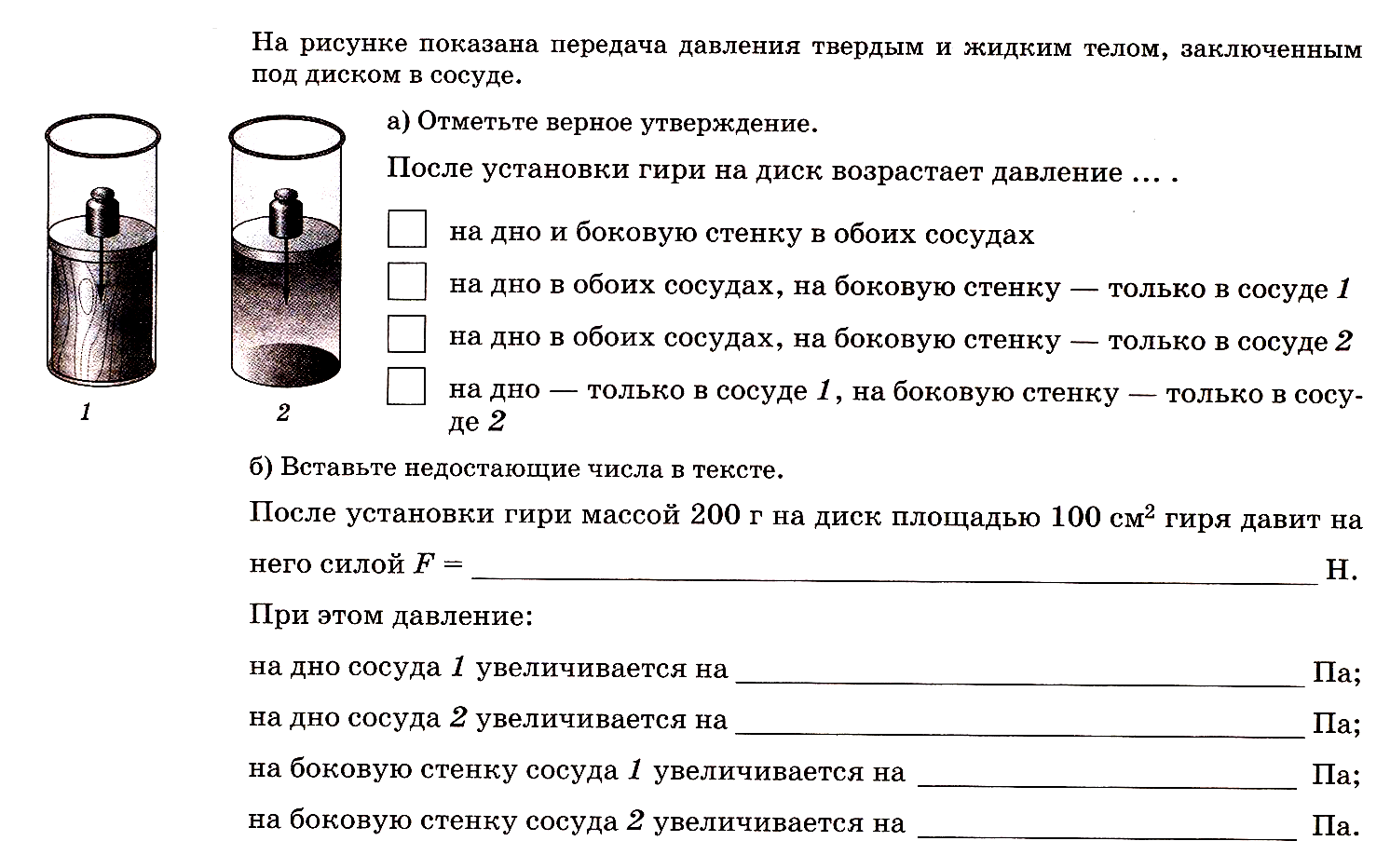 Задание 2.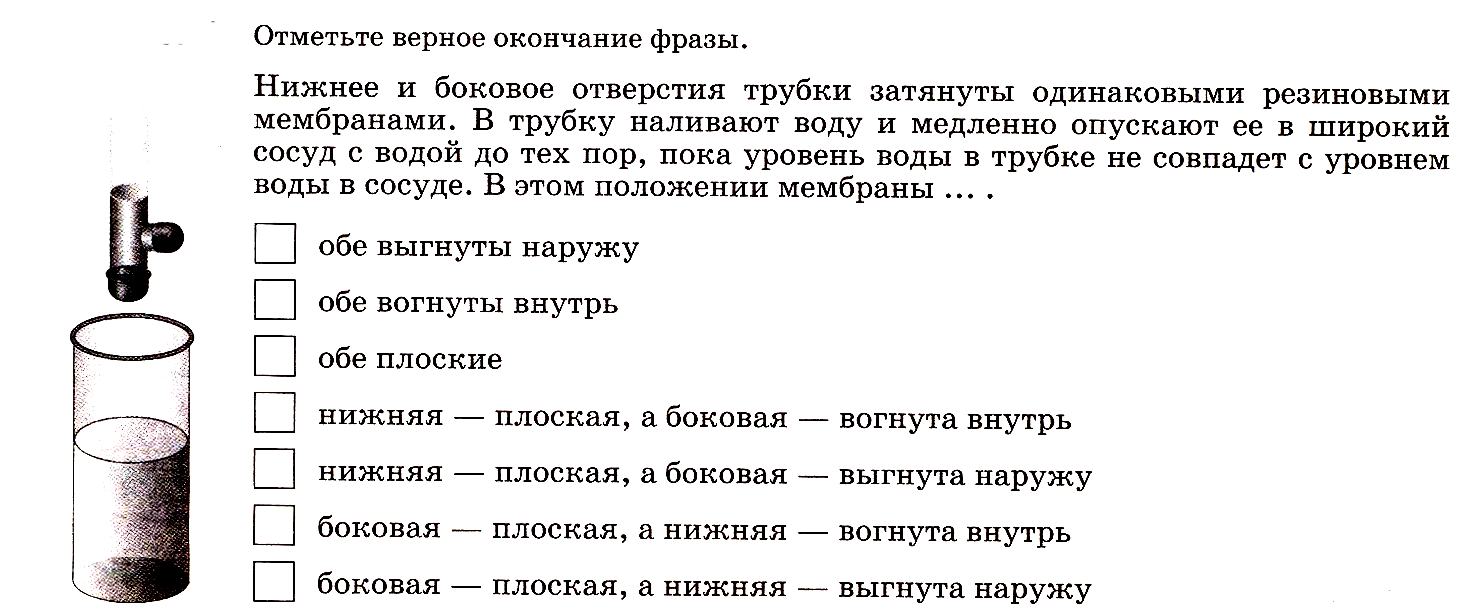 Задание 3.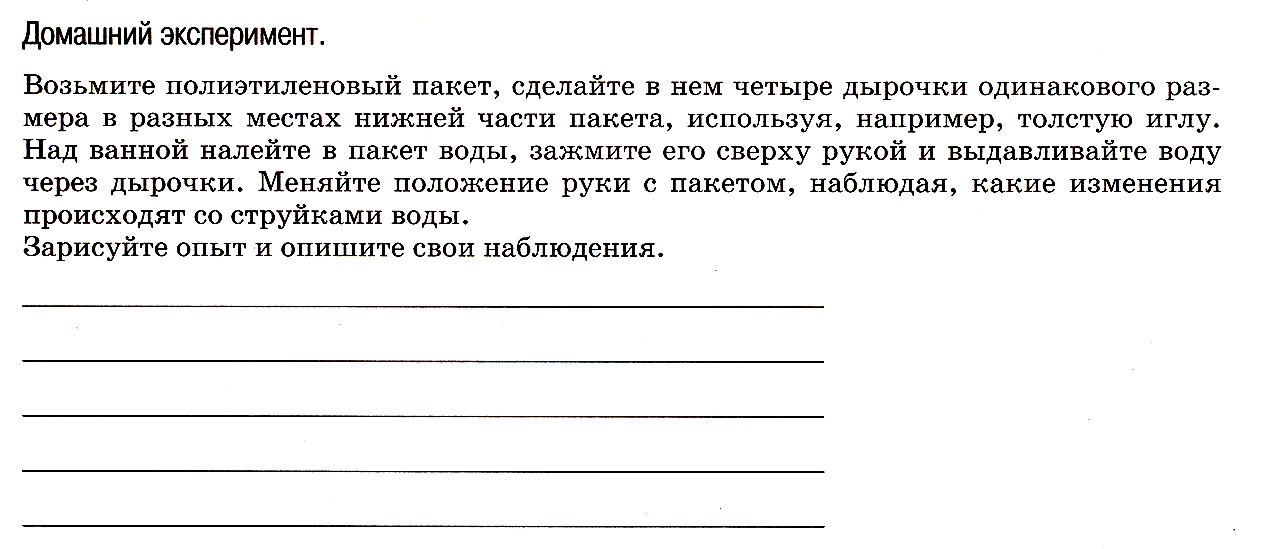 РАСЧЕТ ДАВЛЕНИЯ ЖИДКОСТИ НА ДНО И СТЕНКИ СОСУДАЗадание 4.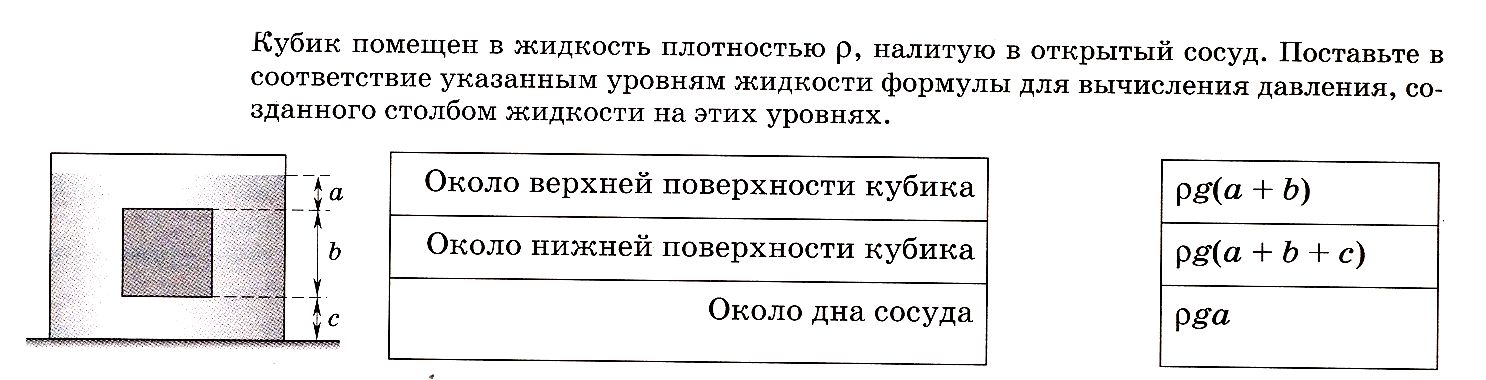 Задание 5.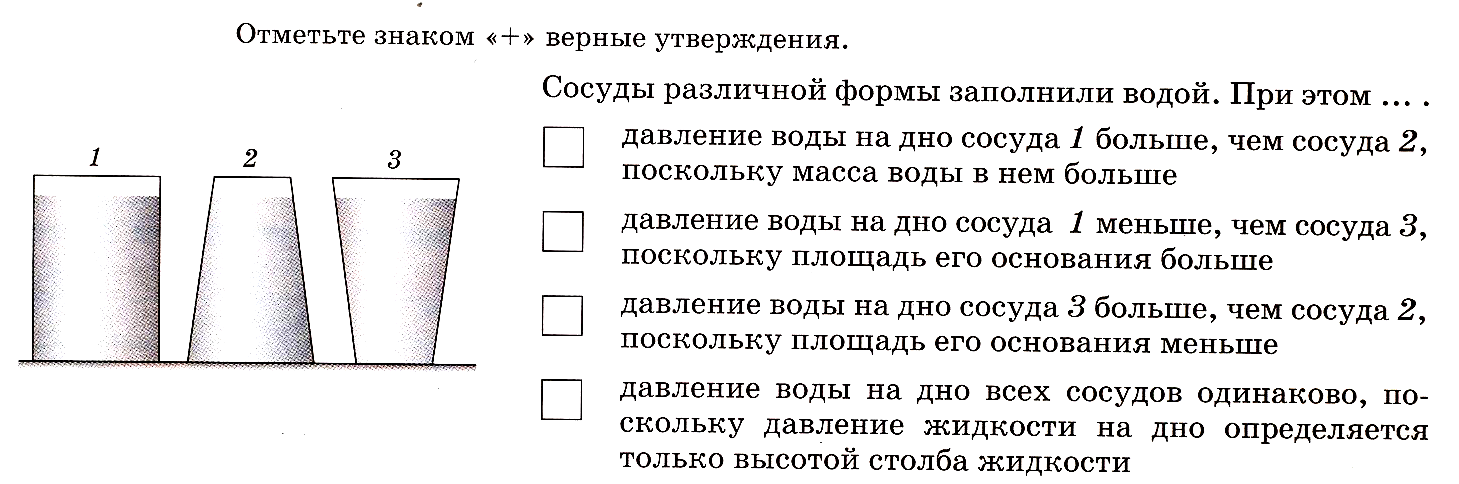 Задание 6.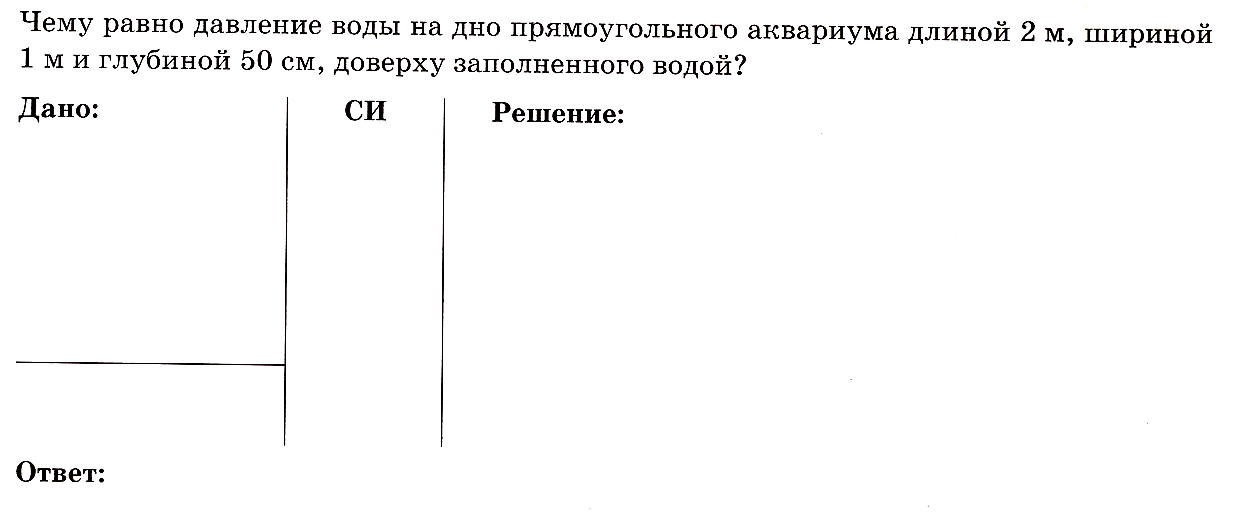 Задание 7.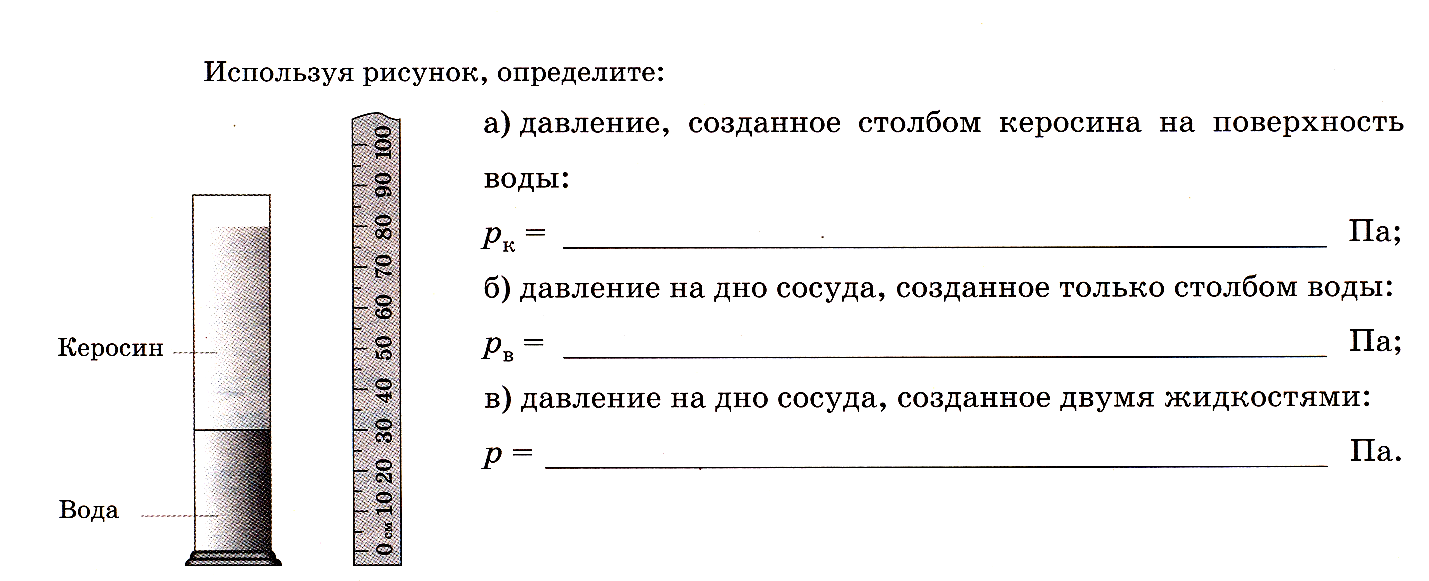 